           DELICIOUS HOMEMADE LENTEN FOODS 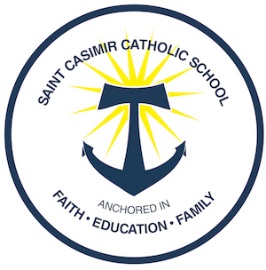 Menu and Pricing Coddies: Fried $3.00, Unfried $2.75 Crab Cakes: Fried $8.00, Unfried $7.75 Macoroni or Potato Salad: $3.00We are pleased to be able to keep our prices the same but we will not be able to offer crackers or mustard this year.To place an order:  Email: lentenfoods@gmail.com  Call: 443-414-6784, 443-224-0906School fax: Before 2:00 pm, 410-342-5715 * ALL ORDERS must be received by 2pm on the Order Date* Please designate your pick-up time. Pick-up Information:  Orders are to be picked up between the hours of 8:00 AM and 3:00 PM at the Kolbe Center, 1st floor (directly behind St. Casimir Church).  For curbside pick-up please call or text 443-414-6784 upon arrival!We deeply thank you for your support of our students!St. Casimir Home & School Association Place Order  by 2:00 on This Day For Pick-up  from 8-3 on This DayMonday, 2/15/2021Ash Wednesday, 2/17/2021Tuesday, 3/2/2021Friday , 3/5/2021Tuesday, 3/16/2021Friday 3/19/2021